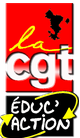 Les élu.es CGT Éduc’Action vous soumettent cette fiche de renouvellement et d’affectation pour la défense de vos droits. Ils vous représentent dans les différentes instances et s’expriment en votre nom. N’hésitez pas à nous contacter!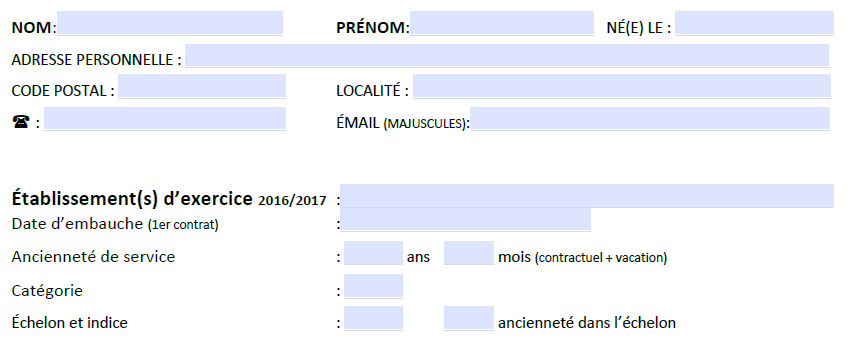 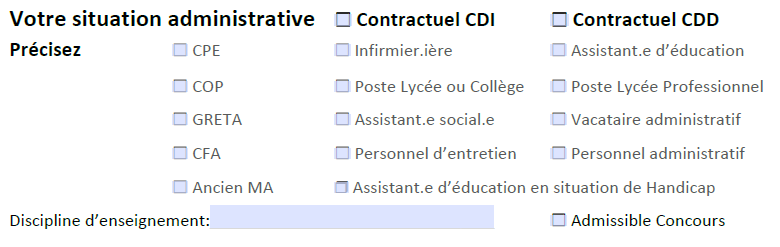  Vos vœux pour 2019/2020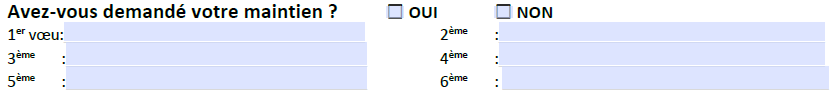 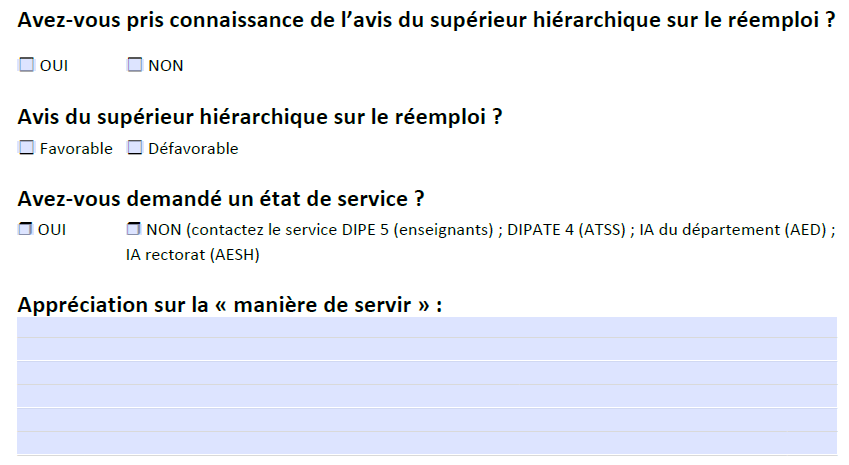 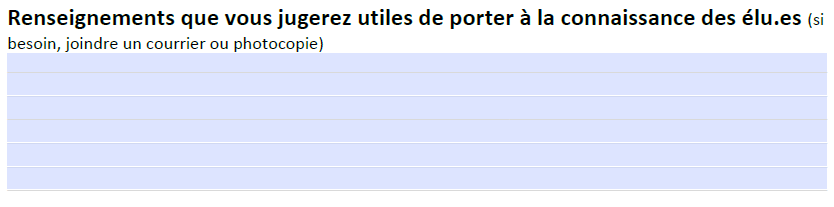 Dossier à retourner par mail :   cgt.mayotte@gmail.comVos élu.es à la CCP Enseignant.es, PSYEN, CPE Mohamed Maoulida LPO KahaniFranck UNIMON LPO ChironguiResponsable du pôle Non-titulaires enseignant.es Bruno DEZILE / 063961 84 14 / cgt.mayotte@gmail.com 063994 05 98 / www.cgteducactionmayotte.com